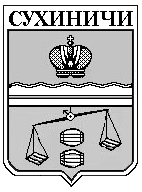 СЕЛЬСКОЕ ПОСЕЛЕНИЕ«СЕЛО ШЛИППОВО»Калужская областьСЕЛЬСКАЯ ДУМАР Е Ш Е Н И Еот     1 июля 2019 года                                                                                        №  144Об утверждении порядка и перечня случаев оказанияна возвратной и (или) безвозвратной основе за счет средствместного бюджета дополнительной помощи при возникновениинеотложной необходимости в проведении капитального ремонтаобщего имущества в многоквартирных домах, расположенныхна территории сельского поселения  « Село Шлиппово»        В соответствии с пунктом 9.3 части 1 статьи 14 Жилищного кодекса Российской Федерации, статьей 78 Бюджетного кодекса Российской Федерации, статьей 16 Закона Российской Федерации от 04.07.1991 N 1541-1 "О приватизации жилищного фонда в Российской Федерации", Законом Калужской области от 1 июля 2013 года N 460-ОЗ "Об организации проведения капитального ремонта общего имущества в многоквартирных домах, расположенных на территории Калужской области", Уставом сельского поселения «Село Шлиппово», Сельская Дума СП «Село Шлиппово», РЕШИЛА: Утвердить Порядок оказания на возвратной и (или) безвозвратной основе за счет средств местного бюджета дополнительной помощи при возникновении неотложной необходимости в проведении капитального ремонта общего имущества в многоквартирных домах, расположенных на территории сельского поселения "Село Шлиппово" (приложение N 1).Утвердить Перечень случаев (услуг и (или) работ) по капитальному ремонту общего имущества в многоквартирном доме, расположенном на территории сельского поселения  "Село Шлиппово" (приложение N 2).3. Настоящее Решение вступает в силу после его обнародования и подлежит размещению на сайте администрации СП «Село Шлиппово» в сети Интернет.     4. Контроль за исполнением настоящего Решения возложить на администрацию сельского поселения "Село Шлиппово".Глава сельского поселения «Село Шлиппово»                                                          Х.И.ТриандафилидиПриложение к Решению сельской ДумыСП «Село Шлиппово» от 01.07.2019г № 144ПОРЯДОКОКАЗАНИЯ НА ВОЗВРАТНОЙ И (ИЛИ) БЕЗВОЗВРАТНОЙ ОСНОВЕ ЗА СЧЕТ СРЕДСТВ МЕСТНОГО БЮДЖЕТА ДОПОЛНИТЕЛЬНОЙ ПОМОЩИ ПРИ ВОЗНИКНОВЕНИИ НЕОТЛОЖНОЙ НЕОБХОДИМОСТИ В ПРОВЕДЕНИИ КАПИТАЛЬНОГО РЕМОНТА ОБЩЕГО ИМУЩЕСТВА В МНОГОКВАРТИРНЫХ ДОМАХ, РАСПОЛОЖЕННЫХ НА ТЕРРИТОРИИ СЕЛЬСКОГО ПОСЕЛЕНИЯ «СЕЛО ШЛИППОВО»1. Настоящий Порядок оказания на возвратной и (или) безвозвратной основе за счет средств местного бюджета дополнительной помощи при возникновении неотложной необходимости в проведении капитального ремонта общего имущества в многоквартирных домах, расположенных на территории  сельского поселения «Село Шлиппово», разработан в соответствии с пунктом 9.3 статьи 14 Жилищного кодекса Российской Федерации, статьей 78 Бюджетного кодекса Российской Федерации в целях оказания на возвратной и (или) безвозвратной основе за счет средств бюджета сельского поселения «Село Шлиппово» дополнительной помощи при возникновении неотложной необходимости в проведении капитального ремонта общего имущества в многоквартирных домах, расположенных на территории сельского поселения «Село Шлиппово».2. Получателем дополнительной помощи за счет средств бюджета СП «Село Шлиппово» является специализированная некоммерческая организация, которая осуществляет деятельность, направленную на обеспечение проведения капитального ремонта общего имущества в многоквартирных домах, расположенных на территории сельского поселения «Село Шлиппово» (далее - региональный оператор).3. Оказание на безвозвратной основе дополнительной помощи за счет средств бюджета СП «Село Шлиппово» осуществляется в случае отсутствия возможности проведения капитального ремонта многоквартирного дома для ликвидации последствий аварий, пожаров, иных чрезвычайных ситуаций природного или техногенного характера (далее - чрезвычайная ситуация) за счет средств регионального оператора в связи с превышением стоимости работ и (или) услуг, указанной в сметах на проведение капитального ремонта многоквартирного дома при ликвидации последствий чрезвычайной ситуации, над прогнозируемым совокупным объемом поступлений за счет уплаты взносов на капитальный ремонт в многоквартирном доме, собственники которого формируют фонд капитального ремонта на счете регионального оператора, в пределах срока действия региональной программы капитального ремонта (далее - превышение стоимости работ и (или) услуг для ликвидации чрезвычайной ситуации). Режим чрезвычайной ситуации должен быть введен постановлением администрации СП «Село Шлиппово».4. Дополнительная помощь за счет средств бюджета СП «Село Шлиппово» предоставляется в пределах бюджетных ассигнований, предусмотренных в бюджете на соответствующий финансовый год и плановый период, и лимитов бюджетных обязательств, утвержденных в установленном порядке на предоставление дополнительной помощи за счет средств бюджета СП «Село Шлиппово».5. Дополнительная помощь за счет средств бюджета предоставляется в целях частичного финансового обеспечения проведения капитального ремонта многоквартирного дома для ликвидации чрезвычайной ситуации в случае, указанном в пункте 3 настоящего Порядка.6. Дополнительная помощь за счет средств бюджета СП «Село Шлиппово» носит целевой характер и не может быть использована на другие цели.7. Дополнительная помощь за счет средств бюджета СП «Село Шлиппово» предоставляется, если региональный оператор соответствует на 1-е число месяца, предшествующего месяцу, в котором планируется заключение соглашения о предоставлении субсидии, следующим требованиям:- не имеет неисполненной обязанности по уплате налогов, сборов, страховых взносов, пеней, штрафов, процентов, подлежащих уплате в соответствии с законодательством Российской Федерации о налогах и сборах;- не имеет просроченной задолженности по возврату в бюджет СП «Село Шлиппово» субсидий, бюджетных инвестиций, предоставленных в том числе в соответствии с иными правовыми актами, и иной просроченной задолженности перед бюджетом СП «Село Шлиппово»;- не имеет фактов нецелевого использования субсидий из федерального бюджета, бюджета Калужской области, бюджета СП «Село Шлиппово».8. Для получения дополнительной помощи за счет средств бюджета СП «Село Шлиппово» региональный оператор в течение 2 рабочих дней со дня принятия решения об отсутствии возможности проведения капитального ремонта многоквартирного дома для ликвидации чрезвычайной ситуации представляет в уполномоченный орган следующие документы и сведения:- заявка-обоснование на предоставление дополнительной помощи за счет средств бюджета СП «Село Шлиппово» с приложением документов и сведений (далее - заявка) по форме согласно приложению N 1 к настоящему Порядку;- сведения о соответствии требованиям, установленным пунктом 7 настоящего Порядка;- копия постановления администрации СП «Село Шлиппово» о введении режима чрезвычайной ситуации;- копия акта обследования многоквартирного дома с указанием характера и объемов разрушений (повреждений) с приложением фото- и (или) видеоматериалов, подтверждающих разрушения (повреждения);- копии дефектных ведомостей и смет на проведение капитального ремонта многоквартирного дома при ликвидации последствий чрезвычайной ситуации, проверенные и согласованные региональным оператором;- сведения о прогнозируемом совокупном объеме поступлений за счет уплаты взносов на капитальный ремонт в многоквартирном доме, в котором возникла чрезвычайная ситуация и собственники которого формируют фонд капитального ремонта на счете регионального оператора, в пределах срока действия региональной программы капитального ремонта.9. Документы подлежат регистрации в администрации СП «Село Шлиппово» в день их поступления.10. Комиссия администрации СП «Село Шлиппово» в течение 7 рабочих дней со дня регистрации документов и сведений осуществляет их проверку и принимает решение о возможности или невозможности предоставления дополнительной помощи за счет средств бюджета СП «Село Шлиппово». Состав комиссии утверждается администрацией СП «Село Шлиппово».11. Решение о невозможности предоставления региональному оператору дополнительной помощи за счет средств бюджета СП «Село Шлиппово» принимается комиссией в случаях, если:- в дефектных ведомостях и сметах, представленных в соответствии с абзацем шестым пункта 8 настоящего Порядка, содержатся работы и (или) услуги, не предусмотренные перечнем услуг и (или) работ по капитальному ремонту общего имущества в многоквартирных домах, оказание и (или) выполнение которых финансируются за счет средств фонда капитального ремонта многоквартирных домов, сформированного исходя из минимального размера взноса на капитальный ремонт многоквартирных домов;- представленные региональным оператором документы и сведения, указанные в пункте 8 настоящего Порядка, не соответствуют требованиям, установленным настоящим Порядком;- не представлены (представлены не в полном объеме) документы и сведения, указанные в пункте 8 настоящего Порядка;- в представленных документах и сведениях содержится недостоверная информация.12. В случае принятия решения о невозможности предоставления региональному оператору дополнительной помощи за счет средств бюджета СП «Село Шлиппово» в течение 3 рабочих дней со дня принятия решения извещает регионального оператора о принятом решении с указанием причины принятия такого решения.13. В случае принятия решения о возможности предоставления региональному оператору дополнительной помощи за счет средств бюджета СП «Село Шлиппово» администрация СП «Село Шлиппово» в течение 5 рабочих дней со дня принятия решения извещает регионального оператора о предоставлении дополнительной помощи за счет средств бюджета СП «Село Шлиппово».14. Региональный оператор в течение 5 рабочих дней со дня получения извещения о предоставлении дополнительной помощи представляет в администрацию СП «Село Шлиппово» для подписания соглашение для получения дополнительной помощи за счет средств местного бюджета.15. Администрация СП «Село Шлиппово» не позднее 20 рабочих дней со дня принятия решения о возможности предоставления региональному оператору дополнительной помощи за счет средств местного бюджета заключает с региональным оператором соглашение, в котором предусматриваются:- реквизиты счета регионального оператора, на который подлежит перечислению дополнительная помощь за счет средств местного бюджета;- обязательные условия предоставления дополнительной помощи за счет средств бюджета СП «Село Шлиппово», установленные статьей 78.1 Бюджетного кодекса Российской Федерации;- сроки, периодичность, порядок и формы представления региональным оператором отчетности об использовании дополнительной помощи за счет средств бюджета СП «Село Шлиппово».16. В случае непредставления региональным оператором соглашения или его несоответствия установленной форме администрация СП «Село Шлиппово» принимает решение об отказе в заключении соглашения и предоставлении дополнительной помощи за счет средств бюджета СП «Село Шлиппово», о чем направляет региональному оператору соответствующее уведомление в течение 3-х рабочих дней со дня принятия указанного решения.17. Перечисление дополнительной помощи за счет средств бюджета СП «Село Шлиппово» осуществляется с лицевого счета, открытого в территориальном органе Федерального казначейства, на счет регионального оператора.18. Расчет размера дополнительной помощи за счет средств бюджета СП «Село Шлиппово» производится по формуле:V = Vсобир - Сработ,где Vсобир - прогнозируемый совокупный объем поступлений за счет уплаты взносов на капитальный ремонт в многоквартирном доме, в котором возникла чрезвычайная ситуация и собственники которого формируют фонд капитального ремонта на счете регионального оператора, в пределах срока действия региональной программы капитального ремонта;Сработ - стоимость работ и (или) услуг, указанная в сметах на проведение капитального ремонта многоквартирного дома при ликвидации последствий чрезвычайной ситуации.Размер дополнительной помощи за счет средств бюджета СП «Село Шлиппово» не может превышать расчетного значения и формируется исходя из возможностей бюджета СП «Село Шлиппово».19. Условиями предоставления дополнительной помощи за счет средств бюджета СП «Село Шлиппово» региональному оператору являются:- использование региональным оператором дополнительной помощи за счет средств бюджета СП «Село Шлиппово» в сроки, установленные соглашением;- представление отчета об использовании дополнительной помощи за счет средств бюджета СП «Село Шлиппово» в порядке, сроки и по форме, которые определены соглашением;- согласие регионального оператора на осуществление администрацией СП «Село Шлиппово» проверок соблюдения региональным оператором условий, целей и порядка предоставления дополнительной помощи за счет средств районного бюджета.20. Региональный оператор несет ответственность за нецелевое использование дополнительной помощи за счет средств бюджета СП «Село Шлиппово» в соответствии с действующим законодательством Российской Федерации.21. В случае нарушений условий предоставления дополнительной помощи за счет средств бюджета СП «Село Шлиппово», нецелевого использования дополнительной помощи за счет средств бюджета СП «Село Шлиппово» администрация СП «Село Шлиппово» в течение 5 рабочих дней со дня установления указанных фактов направляет региональному оператору письменное уведомление о возврате дополнительной помощи за счет средств бюджета СП «Село Шлиппово».22. Региональный оператор обязан перечислить денежные средства, полученные в виде дополнительной помощи за счет средств бюджета СП «Село Шлиппово», в бюджет СП «Село Шлиппово» в течение 10 рабочих дней после получения письменного уведомления от администрации СП «Село Шлиппово» о возврате дополнительной помощи за счет средств бюджета СП «Село Шлиппово».В случае отказа от добровольного возврата указанных средств их взыскание осуществляется в соответствии с действующим законодательством Российской Федерации.23. Региональный оператор в течение первых 15 рабочих дней года, следующего за отчетным годом, возвращает в бюджет СП «Село Шлиппово» остатки дополнительной помощи за счет средств бюджета СП «Село Шлиппово», не использованные в отчетном году.Приложение N 1к Порядкуоказания на возвратной и (или) безвозвратнойоснове за счет средств местного бюджетаСП «Село Шлиппово» дополнительной помощипри возникновении неотложной необходимостив проведении капитального ремонта общегоимущества в многоквартирных домах,расположенных на территории сельскогопоселения  «Село Шлиппово»ФОРМА                            Заявка-обоснование   на оказание на безвозвратной основе за счет средств местного бюджета     дополнительной помощи при возникновении неотложной необходимостив проведении капитального ремонта общего имущества в многоквартирных домах___________________________________________________________________________                        (наименование организации)ходатайствует  об оказании на безвозвратной основе за счет средств местногобюджета  дополнительной помощи при возникновении неотложной необходимости впроведении  капитального  ремонта  общего  имущества  в многоквартирных(ом)домах(е), расположенных по адресам(у): _______________________________________________________________________________________________________________    С   порядком   и  перечнем  случаев  оказания  на  возвратной  и  (или)безвозвратной основе за счет средств местного бюджета дополнительной помощипри   возникновении  неотложной  необходимости  в  проведении  капитальногоремонта   общего   имущества  в  многоквартирных  домах,  расположенных  натерритории сельского поселения «Село Шлиппово», ознакомлены и согласны.    Достоверность   представляемых   сведений   и   целевое   использованиедополнительной  помощи  за  счет  средств  районного  бюджета  в  случае еепредоставления гарантируем.    Приложение:    1)  пояснительная записка, включающая в себя информацию о необходимостипредоставления помощи от «Село Шлиппово», на ______ л.;    2)  копии  учредительных  документов  организации,  заверенные подписьюруководителя  или  уполномоченного  лица и печатью регионального оператора,на______ л.;    3)  банковские  реквизиты  организации  с указанием счета региональногооператора для перечисления дополнительной помощи за счет средств бюджета СП«Село Шлиппово» на ______ л.;    4) информация о планируемом использовании дополнительной помощи за счетсредств бюджета муниципального образования на ______ л.    Юридический адрес: ___________________________    Руководитель организации ____________________  ________________________                                   (подпись)         (расшифровка подписи)    Контактный телефон: ________________________Приложение N 2к Решению сельской ДумыСП «Село Шлиппово»от _______  г. N  _____ПЕРЕЧЕНЬСЛУЧАЕВ (УСЛУГ И (ИЛИ) РАБОТ) ПО КАПИТАЛЬНОМУ РЕМОНТУ ОБЩЕГОИМУЩЕСТВА В МНОГОКВАРТИРНОМ ДОМЕ, РАСПОЛОЖЕННОМНА ТЕРРИТОРИИ СЕЛЬСКОГО ПОСЕЛЕНИЯ  «СЕЛО ШЛИППОВО»Перечень случаев (услуг и (или) работ) по капитальному ремонту общего имущества в многоквартирном доме, оказание и (или) выполнение которых финансируются за счет средств местного бюджета дополнительной помощи при возникновении неотложной необходимости в проведении капитального ремонта общего имущества в многоквартирных домах, расположенных на территории сельского поселения «Село Шлиппово»:1) ремонт внутридомовых инженерных систем электро-, тепло-, газо-, водоснабжения, водоотведения;2) ремонт крыши;3) ремонт фасада;4) ремонт фундамента многоквартирного дома.